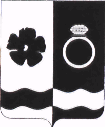 Муниципальное казённое учреждение«Отдел культуры, молодёжной политики, спорта и туризма администрации Приволжского муниципального района»ул.Революционная , д.63, г.Приволжск, Ивановская область, 155550, тел.8 (49339) 2-11-40, 2-13-93e-mail: okmcit_priv2020@mail.ru                       План - график мероприятий учреждений культуры и спортаПриволжского муниципального районас  09.01.2023 года по  15.01.2023 годаНачальник                                                                                                                                                                    Т.Н. Кучина МКУ «ОКМСиТ» МКУ «ОКМСиТ» МКУ «ОКМСиТ» МКУ «ОКМСиТ» МКУ «ОКМСиТ» МКУ «ОКМСиТ» МКУ «ОКМСиТ» МКУ «ОКМСиТ» МКУ «ОКМСиТ» МКУ «ОКМСиТ» МКУ «ОКМСиТ» МКУ «ОКМСиТ» МКУ «ОКМСиТ» МКУ «ОКМСиТ» МКУ «ОКМСиТ»№п/пНазвание мероприятияДата, время место проведенияДата, время место проведенияУчастники мероприятияУчастники мероприятияУчастники мероприятияОтветственное лицоОтветственное лицоОтветственное лицоПартнеры по проведениюПартнеры по проведениюПартнеры по проведениюУчастие в СМИУчастие в СМИ1.МБУ ГДКМБУ ГДКМБУ ГДКМБУ ГДКМБУ ГДКМБУ ГДКМБУ ГДКМБУ ГДКМБУ ГДКМБУ ГДКМБУ ГДКМБУ ГДКМБУ ГДКМБУ ГДКМБУ ГДК№п/пНазвание мероприятияДата, время место проведенияДата, время место проведенияУчастники мероприятияУчастники мероприятияУчастники мероприятияУчастники мероприятияОтветственное лицоОтветственное лицоОтветственное лицоПартнеры по проведениюПартнеры по проведениюУчастие в СМИУчастие в СМИ1.Кинопоказы11.01.2023-15.01.2023кинозал11.01.2023-15.01.2023кинозалжители городажители городажители городажители городаБорисова В.Н.Борисова В.Н.Борисова В.Н.Фонд киноФонд киноОф. страницы ГДК (ВК, ОК)Оф. страницы ГДК (ВК, ОК)2.Молодёжная программа «Танцующий мост».14.01.202319:0014.01.202319:00молодежьмолодежьмолодежьмолодежьЛебедева М.А.Лебедева М.А.Лебедева М.А.Оф. страницы ГДК (ВК, ОК)Оф. страницы ГДК (ВК, ОК)3.Участие во Всероссийском конкурсе детского творчества «Разрешите представиться».14.01.202314.01.2023ЗКНТ «Фаина»ЗКНТ «Фаина»ЗКНТ «Фаина»ЗКНТ «Фаина»Полякова С.В.Полякова С.В.Полякова С.В.Оф. страницы ГДК (ВК, ОК)Оф. страницы ГДК (ВК, ОК)МКУ ЦГБМКУ ЦГБМКУ ЦГБМКУ ЦГБМКУ ЦГБМКУ ЦГБМКУ ЦГБМКУ ЦГБМКУ ЦГБМКУ ЦГБМКУ ЦГБМКУ ЦГБМКУ ЦГБМКУ ЦГБМКУ ЦГБ№п/пНазвание мероприятияДата, время место проведенияДата, время место проведенияДата, время место проведенияУчастники мероприятияУчастники мероприятияУчастники мероприятияУчастники мероприятияОтветственное лицоОтветственное лицоОтветственное лицоПартнеры по проведениюПартнеры по проведениюУчастие в СМИ1.140 лет со дня рождения русского писателя А.Н. Толстого.Книжная выставка«Литературный мирА.Н. Толстого».Выставка – игра «По страницам книги «Буратино или Золотой ключик» Алексея Толстого».«Писатель большой русской души» - книжная выставка.10.01.2023Горки - Чириковский сельский отделДетский отделНовский сельский отдел10.01.2023Горки - Чириковский сельский отделДетский отделНовский сельский отдел10.01.2023Горки - Чириковский сельский отделДетский отделНовский сельский отделпользователи,школьники, жителипользователи,школьники, жителипользователи,школьники, жителипользователи,школьники, жителиБиблиотекарь  Белова Л.А.Зав. детским  отделомКомарова Н.А.Библиотекарь Беляева Н.А.Библиотекарь  Белова Л.А.Зав. детским  отделомКомарова Н.А.Библиотекарь Беляева Н.А.Библиотекарь  Белова Л.А.Зав. детским  отделомКомарова Н.А.Библиотекарь Беляева Н.А.https://vk.com/privbiblhttps://vk.com/detskiiotdelmkycgb2.День заповедников и национальных парков.Выставка «Природа под охраной».«Заповедная Россия» - информационный час.«День заповедников и парков» - книжное путешествие по заповедным зонам.11.01.2023Детский отделРождественский сельскийотдел    Новский сельский отдел11.01.2023Детский отделРождественский сельскийотдел    Новский сельский отдел11.01.2023Детский отделРождественский сельскийотдел    Новский сельский отделпользователи,школьникипользователи,школьникипользователи,школьникипользователи,школьникиБиблиотекарь 
Горошкова Н.В.Библиотекарь Морозова Н.А.Библиотекарь Беляева Н.А Библиотекарь 
Горошкова Н.В.Библиотекарь Морозова Н.А.Библиотекарь Беляева Н.А Библиотекарь 
Горошкова Н.В.Библиотекарь Морозова Н.А.Библиотекарь Беляева Н.А https://vk.com/detskiiotdelmkycgb3.395 лет со дня рождения французскогопоэта, критика и сказочника Шарля Перро. Викторина  «По следам сказок Шарля Перро» Выставка, презентация, викторина «Волшебные герои книг Шарля Перро».Пропаганда книги и чтения. Книжная выставка «Волшебная страна Ш.Перро».«По следам сказок Шарля Перро» - литературная викторина.      Литературно-познавательный час «Доброй сказки волшебство».  12.01.2023Горки – Чириковский сельский отдел Детский отделИнгарский сельский отдел Рождественский сельский отдел Толпыгинский сельский отдел 12.01.2023Горки – Чириковский сельский отдел Детский отделИнгарский сельский отдел Рождественский сельский отдел Толпыгинский сельский отдел 12.01.2023Горки – Чириковский сельский отдел Детский отделИнгарский сельский отдел Рождественский сельский отдел Толпыгинский сельский отдел Жители селаПользователи (дошкольники, школьники)Жители селаПользователи (дошкольники, школьники)Жители селаПользователи (дошкольники, школьники)Жители селаПользователи (дошкольники, школьники)Библиотекарь   Белова Л.А.Библиотекарь 
Горошкова Н.В.Библиотекарь Илларионова Е.В.Библиотекарь Морозова Н.А.Библиотекарь Дехтерева О.В.Библиотекарь   Белова Л.А.Библиотекарь 
Горошкова Н.В.Библиотекарь Илларионова Е.В.Библиотекарь Морозова Н.А.Библиотекарь Дехтерева О.В.Библиотекарь   Белова Л.А.Библиотекарь 
Горошкова Н.В.Библиотекарь Илларионова Е.В.Библиотекарь Морозова Н.А.Библиотекарь Дехтерева О.В.https://vk.com/detskiiotdelmkycgbhttps://vk.com/privbibl4.Круглый стол «Внимание, лёд!»14.01.2023Ингарский сельский отдел14.01.2023Ингарский сельский отдел14.01.2023Ингарский сельский отделЖители селаПользователи Жители селаПользователи Жители селаПользователи Жители селаПользователи Библиотекарь Илларионова Е.В.Библиотекарь Илларионова Е.В.Библиотекарь Илларионова Е.В.https://vk.com/privbiblhttp://bpriv.ru/5.День печати. Информационно –игровой час «Что лист печатный нам готовит». «Что лист печатный нам готовит» - акция.Пресс-выставка«На все вопросы даст ответ страна журналов и газет».12.01.2023Кунестинский сельский отдел Сараевский сельскийотдел     Горки – Чириковский сельский отдел12.01.2023Кунестинский сельский отдел Сараевский сельскийотдел     Горки – Чириковский сельский отдел12.01.2023Кунестинский сельский отдел Сараевский сельскийотдел     Горки – Чириковский сельский отделЖители селаПользователиЖители селаПользователиЖители селаПользователиЖители селаПользователиБиблиотекарьПостникова О.В.Библиотекарь Морозова Н.А.Библиотекарь  Белова Л.АБиблиотекарьПостникова О.В.Библиотекарь Морозова Н.А.Библиотекарь  Белова Л.АБиблиотекарьПостникова О.В.Библиотекарь Морозова Н.А.Библиотекарь  Белова Л.Аhttps://vk.com/privbiblhttp://bpriv.ru/МБУ ДО ДМШМБУ ДО ДМШМБУ ДО ДМШМБУ ДО ДМШМБУ ДО ДМШМБУ ДО ДМШМБУ ДО ДМШМБУ ДО ДМШМБУ ДО ДМШМБУ ДО ДМШМБУ ДО ДМШМБУ ДО ДМШМБУ ДО ДМШМБУ ДО ДМШМБУ ДО ДМШ№п/пНазвание мероприятияДата, время место проведенияУчастники мероприятияУчастники мероприятияУчастники мероприятияУчастники мероприятияОтветственное лицоОтветственное лицоОтветственное лицоПартнеры по проведениюПартнеры по проведениюПартнеры по проведениюУчастие в СМИУчастие в СМИ1.Спектакль «Алиса в стране чудес».ДМШ г. Приволжскаактовый зал ВКЗ16.01.202216.00жители городажители городажители городажители городаДугин А.В.Дугин А.В.Дугин А.В.ДМШ г. Приволжскаактовый зал ВКЗ16.01.202216.00ДМШ г. Приволжскаактовый зал ВКЗ16.01.202216.00ДМШ г. Приволжскаактовый зал ВКЗ16.01.202216.00МБУ ДО ДШИМБУ ДО ДШИМБУ ДО ДШИМБУ ДО ДШИМБУ ДО ДШИМБУ ДО ДШИМБУ ДО ДШИМБУ ДО ДШИМБУ ДО ДШИМБУ ДО ДШИМБУ ДО ДШИМБУ ДО ДШИМБУ ДО ДШИМБУ ДО ДШИМБУ ДО ДШИ№п/пНазвание мероприятияДата, время место проведенияУчастники мероприятияУчастники мероприятияУчастники мероприятияУчастники мероприятияОтветственное лицоОтветственное лицоОтветственное лицоОтветственное лицоПартнеры по проведениюПартнеры по проведениюУчастие в СМИУчастие в СМИ1.Тематическая беседа о творчествеД. Хворостовского.13.01.202214:00МБУ ДО ДШИучащиесяучащиесяучащиесяучащиесяПреподавательМБУ ДО ДШИ г. Плёс Гриднева Е.В.ПреподавательМБУ ДО ДШИ г. Плёс Гриднева Е.В.ПреподавательМБУ ДО ДШИ г. Плёс Гриднева Е.В.ПреподавательМБУ ДО ДШИ г. Плёс Гриднева Е.В.МАУ ФКиС «Арена»МАУ ФКиС «Арена»МАУ ФКиС «Арена»МАУ ФКиС «Арена»МАУ ФКиС «Арена»МАУ ФКиС «Арена»МАУ ФКиС «Арена»МАУ ФКиС «Арена»МАУ ФКиС «Арена»МАУ ФКиС «Арена»МАУ ФКиС «Арена»МАУ ФКиС «Арена»МАУ ФКиС «Арена»МАУ ФКиС «Арена»МАУ ФКиС «Арена»№п/пНазвание мероприятияДата, время место проведенияДата, время место проведенияУчастники мероприятияУчастники мероприятияУчастники мероприятияОтветственное лицоОтветственное лицоОтветственное лицоПартнеры по проведениюПартнеры по проведениюПартнеры по проведениюУчастие в СМИУчастие в СМИ1.Работа с документацией; работа в соц. сетях,работа в системеАИС ГТО,(тренировки согласно расписанию).09.01.2023-15.01.202309.01.2023-15.01.2023Касаткина Н.А.Шварева Е.Н. Грибков А.Ю.Касаткина Н.А.Шварева Е.Н. Грибков А.Ю.Касаткина Н.А.Шварева Е.Н. Грибков А.Ю.2.Тренировочный процесс по йоге.09.01.202313.01.202318:00МАУ ФКиС «Арена»09.01.202313.01.202318:00МАУ ФКиС «Арена»жители городажители городажители городаГрибков А.Ю.Грибков А.Ю.Грибков А.Ю.Соц.сетиСоц.сети3.Тренировочный процесс по фитнесу.11.01.202319:00МАУ ФКиС «Арена»11.01.202319:00МАУ ФКиС «Арена»Жители городаЖители городаЖители городаШварева Е.Н.Шварева Е.Н.Шварева Е.Н.Соц.сетиСоц.сети4.Тренировочный процесс по волейболу.13.01.2023МАУ ФКиС «Арена»13.01.2023МАУ ФКиС «Арена»школьникишкольникишкольникиГрибков А.Ю.Грибков А.Ю.Грибков А.Ю.Соц.сетиСоц.сети5.Северная ходьба.11.01.202313.01.202314:00стадион «Труд»11.01.202313.01.202314:00стадион «Труд»участникиучастникиучастникиШварева Е.Н.Шварева Е.Н.Шварева Е.Н.Соц.сетиСоц.сети6.Тренировочный процесс по мини футболу.10.01.202311.01.202312.01.202315:00МАУ ФКиС «Арена»10.01.202311.01.202312.01.202315:00МАУ ФКиС «Арена»ШкольникиШкольникиШкольникиГрибков А.Ю.Грибков А.Ю.Грибков А.Ю.Соц.сетиСоц.сети7.Тренировочный процесс по Дзюдо.10.01.202313.01.202318:00МАУ ФКиС «Арена»10.01.202313.01.202318:00МАУ ФКиС «Арена»ШкольникиШкольникиШкольникиГрибков А.Ю.Грибков А.Ю.Грибков А.Ю.Соц.сетиСоц.сети8.Чемпионат Ивановской области по хоккею.15.01.202316:30с. Ингарь15.01.202316:30с. ИнгарьХоккеистыХоккеистыХоккеистыГрибков А.Ю.Грибков А.Ю.Грибков А.Ю.Соц.сетиСоц.сетиМУ Редакция Приволжская ВолнаМУ Редакция Приволжская ВолнаМУ Редакция Приволжская ВолнаМУ Редакция Приволжская ВолнаМУ Редакция Приволжская ВолнаМУ Редакция Приволжская ВолнаМУ Редакция Приволжская ВолнаМУ Редакция Приволжская ВолнаМУ Редакция Приволжская ВолнаМУ Редакция Приволжская ВолнаМУ Редакция Приволжская ВолнаМУ Редакция Приволжская ВолнаМУ Редакция Приволжская ВолнаМУ Редакция Приволжская ВолнаМУ Редакция Приволжская Волна№п/пНазвание мероприятияДата, время место проведенияДата, время место проведенияУчастники мероприятияУчастники мероприятияУчастники мероприятияОтветственное лицоОтветственное лицоОтветственное лицоПартнеры по проведениюПартнеры по проведениюПартнеры по проведениюУчастие в СМИУчастие в СМИ1.«Верить или нет»09.01.202308:00, 11:0015:00, 21:0009.01.202308:00, 11:0015:00, 21:00Жители районаЖители районаЖители районагл. редакторВетчинников Д.В.гл. редакторВетчинников Д.В.гл. редакторВетчинников Д.В.2.«Гастрономический дилижанс»10.01.202308:00, 11:0015:00, 21:0010.01.202308:00, 11:0015:00, 21:00Жители районаЖители районаЖители районагл. редакторВетчинников Д.В.гл. редакторВетчинников Д.В.гл. редакторВетчинников Д.В.МКУ ЦГБМКУ ЦГБМКУ ЦГБ3.«Между нами девочками»11.01.202308:00, 11:0015:00, 21:0011.01.202308:00, 11:0015:00, 21:00Жители районаЖители районаЖители районагл. редакторВетчинников Д.В.гл. редакторВетчинников Д.В.гл. редакторВетчинников Д.В.МБУ ДО ДМШМБУ ДО ДМШМБУ ДО ДМШ4.«Светофор»12.01.202308:00, 11:0015:00, 21:0012.01.202308:00, 11:0015:00, 21:00Жители районаЖители районаЖители районагл. редакторВетчинников Д.В.гл. редакторВетчинников Д.В.гл. редакторВетчинников Д.В.ГИБДДг. ПриволжскГИБДДг. ПриволжскГИБДДг. Приволжск5.«Уроки хорошего тона»13.01.202308:00, 11:0015:00, 21:0013.01.202308:00, 11:0015:00, 21:00Жители районаЖители районаЖители районагл. редакторВетчинников Д.В.гл. редакторВетчинников Д.В.гл. редакторВетчинников Д.В.МБУ ДО ДМШМБУ ДО ДМШМБУ ДО ДМШ6.«Юмористические рассказы»14.01.202308:00, 11:0015:00, 21:0014.01.202308:00, 11:0015:00, 21:00Жители районаЖители районаЖители районагл. редакторВетчинников Д.В.гл. редакторВетчинников Д.В.гл. редакторВетчинников Д.В.МКУ ЦГБМКУ ЦГБМКУ ЦГБ7.«Кумиры»15.01.202308:00, 11:0015:00, 21:0015.01.202308:00, 11:0015:00, 21:00Жители районаЖители районаЖители районагл. редакторВетчинников Д.В.гл. редакторВетчинников Д.В.гл. редакторВетчинников Д.В.8.«Миг истории», «Травник», «Готовим вкусно», «Новости», «Гороскоп», «Поздравления»,«Детское времечко», «Погода».ежедневно07:00-21:00ежедневно07:00-21:00Жители районаЖители районаЖители районагл. редакторВетчинников Д.В.гл. редакторВетчинников Д.В.гл. редакторВетчинников Д.В.МКУ ЦГБМКУ ЦГБМКУ ЦГБОбщественный историко – краеведческий музейОбщественный историко – краеведческий музейОбщественный историко – краеведческий музейОбщественный историко – краеведческий музейОбщественный историко – краеведческий музейОбщественный историко – краеведческий музейОбщественный историко – краеведческий музейОбщественный историко – краеведческий музейОбщественный историко – краеведческий музейОбщественный историко – краеведческий музейОбщественный историко – краеведческий музейОбщественный историко – краеведческий музейОбщественный историко – краеведческий музейОбщественный историко – краеведческий музейОбщественный историко – краеведческий музей№п/пНазвание мероприятияДата, время место проведенияДата, время место проведенияУчастники мероприятияУчастники мероприятияУчастники мероприятияОтветственное лицоОтветственное лицоОтветственное лицоПартнеры по проведениюПартнеры по проведениюПартнеры по проведениюУчастие в СМИУчастие в СМИ1.Обзорная экскурсия по залам музея. по согласованиюпо согласованиюпо согласованиюпо согласованиюпо согласованиюПлетнева Г.В.Волкова Е.И.Плетнева Г.В.Волкова Е.И.Плетнева Г.В.Волкова Е.И.2.Экскурсионная программа по  выставке «Пуговичный style».по согласованиюпо согласованиюпо согласованиюпо согласованиюпо согласованиюПлетнева Г.В.Волкова Е.И.Плетнева Г.В.Волкова Е.И.Плетнева Г.В.Волкова Е.И.3.Интерактивная программа  совместного проекта  Общественного историко-краеведческого музея,     г. Приволжск, и Музея советского автопрома,     г. Иваново, при участии ООО «Белорусский лён – Иваново»/Проект «Холст, масло». «Елка загадок»/ Во времена богатырей/.По согласованиюПо согласованиюпо согласованиюпо согласованиюпо согласованиюПлетнева Г.В.Волкова Е.И.Плетнева Г.В.Волкова Е.И.Плетнева Г.В.Волкова Е.И.4.Экскурсионная программа по выставке «Портрет ветерана»/проект «Свежее течение»/по согласованиюпо согласованиюпо согласованиюпо согласованиюпо согласованиюПлетнева Г.В.Волкова Е.И.Плетнева Г.В.Волкова Е.И.Плетнева Г.В.Волкова Е.И.5.Экскурсионная программа по выставке «Советские новогодние игрушки».по согласованиюпо согласованиюпо согласованиюпо согласованиюпо согласованиюПлетнева Г.В.Волкова Е.И.Плетнева Г.В.Волкова Е.И.Плетнева Г.В.Волкова Е.И.Приволжской районной общественной ветеранской организации Всероссийской общественной организации ветеранов (пенсионеров) войны, труда, Вооруженных Сил и правоохранительных органов.Приволжской районной общественной ветеранской организации Всероссийской общественной организации ветеранов (пенсионеров) войны, труда, Вооруженных Сил и правоохранительных органов.Приволжской районной общественной ветеранской организации Всероссийской общественной организации ветеранов (пенсионеров) войны, труда, Вооруженных Сил и правоохранительных органов.Приволжской районной общественной ветеранской организации Всероссийской общественной организации ветеранов (пенсионеров) войны, труда, Вооруженных Сил и правоохранительных органов.Приволжской районной общественной ветеранской организации Всероссийской общественной организации ветеранов (пенсионеров) войны, труда, Вооруженных Сил и правоохранительных органов.Приволжской районной общественной ветеранской организации Всероссийской общественной организации ветеранов (пенсионеров) войны, труда, Вооруженных Сил и правоохранительных органов.Приволжской районной общественной ветеранской организации Всероссийской общественной организации ветеранов (пенсионеров) войны, труда, Вооруженных Сил и правоохранительных органов.Приволжской районной общественной ветеранской организации Всероссийской общественной организации ветеранов (пенсионеров) войны, труда, Вооруженных Сил и правоохранительных органов.Приволжской районной общественной ветеранской организации Всероссийской общественной организации ветеранов (пенсионеров) войны, труда, Вооруженных Сил и правоохранительных органов.Приволжской районной общественной ветеранской организации Всероссийской общественной организации ветеранов (пенсионеров) войны, труда, Вооруженных Сил и правоохранительных органов.Приволжской районной общественной ветеранской организации Всероссийской общественной организации ветеранов (пенсионеров) войны, труда, Вооруженных Сил и правоохранительных органов.Приволжской районной общественной ветеранской организации Всероссийской общественной организации ветеранов (пенсионеров) войны, труда, Вооруженных Сил и правоохранительных органов.Приволжской районной общественной ветеранской организации Всероссийской общественной организации ветеранов (пенсионеров) войны, труда, Вооруженных Сил и правоохранительных органов.Приволжской районной общественной ветеранской организации Всероссийской общественной организации ветеранов (пенсионеров) войны, труда, Вооруженных Сил и правоохранительных органов.Приволжской районной общественной ветеранской организации Всероссийской общественной организации ветеранов (пенсионеров) войны, труда, Вооруженных Сил и правоохранительных органов.№п/пНазвание мероприятияДата, время место проведенияУчастники мероприятияУчастники мероприятияУчастники мероприятияОтветственное лицоОтветственное лицоОтветственное лицоОтветственное лицоПартнеры по проведениюПартнеры по проведениюПартнеры по проведениюУчастие в СМИУчастие в СМИ1.Встреча в ветеранском клубе «55+».16.01.2022ветераныветераныветераныВолкова Е.И.Волкова Е.И.Волкова Е.И.Волкова Е.И.